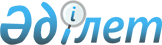 Глубокое аудандық мәслихатының 2019 жылғы 18 қыркүйектегі № 34/8-VI "Әлеуметтік көмек көрсетудің, оның мөлшерлерін белгілеудің және мұқтаж азаматтардың жекелеген санаттарының тізбесін айқындау қағидаларын бекіту туралы" шешіміне өзгерістер енгізу туралыШығыс Қазақстан облысы Глубокое аудандық мәслихатының 2019 жылғы 22 қарашадағы № 36/5-VI шешімі. Шығыс Қазақстан облысының Әділет департаментінде 2019 жылғы 4 желтоқсанда № 6346 болып тіркелді
      ЗҚАИ-ның ескертпесі.
      Құжаттың мәтінінде түпнұсқаның пунктуациясы мен орфографиясы сақталған.


      Қазақстан Республикасының 2016 жылғы 6 сәуірдегі "Құқықтық актілер туралы" Заңының 50-бабының 2-тармағына сәйкес, Глубокое аудандық мәслихаты ШЕШІМ ҚАБЫЛДАДЫ:
      1. Глубокое аудандық мәслихатының 2019 жылғы 18 қыркүйектегі № 34/8-VI "Әлеуметтік көмек көрсетудің, оның мөлшерлерін белгілеудің және мұқтаж азаматтардың жекелеген санаттарының тізбесін айқындаудың қағидаларын бекіту туралы" шешіміне (Нормативтік құқықтық актілерді мемлекеттік тіркеу тізілімінде № 6172 болып тіркелген, Қазақстан Республикасының нормативтік құқықтық актілерінің эталондық бақылау банкінде 2019 жылғы 2 қазанда электронды түрде жарияланған) келесі өзгерістер енгізілсін:
      Әлеуметтік көмек көрсетудің, оның мөлшерлерін белгілеудің және мұқтаж азаматтардың жекелеген санаттарының тізбесін айқындау қағидаларында:
      7 - тармақтың 3) тармақшасы орыс тілінде жаңа редакцияда жазылған, қазақ тіліндегі мәтін өзгермейді; 
      15 - тармақ келесі редакцияда жазылсын:
      "15. Өмірлік қиын жағдай туындаған кезде әлеуметтік көмек алу үшін өтініш беруші өзінің немесе отбасының атынан уәкілетті органға немесе кент, ауылдық округтың әкіміне үлгілік қағидаларының 13-тармағына сәйкес құжаттар тізбесін қоса бере отырып, өтініш береді. 
      Әлеуметтік көмек тіркелген жері бойынша тұрақты тұратын тұлғаларға (отбасыларға) көрсетіледі.".
      2. Осы шешім оның алғашқы ресми жарияланған күнінен кейін күнтізбелік он күн өткен соң қолданысқа енгізіледі.
					© 2012. Қазақстан Республикасы Әділет министрлігінің «Қазақстан Республикасының Заңнама және құқықтық ақпарат институты» ШЖҚ РМК
				
      Сессия төрағасы 

Е. Леонтьева

      Глубокое аудандық мәслихатының хатшысы 

А. Баймульдинов
